绝密★启用前湖南省五市十校教研教改共同体·2021年高一期末考试政治本试卷分第I卷（选择题）和第II卷（非选择题）两部分，共6页。满分100分。考试用时75分钟。考试结束后，将本试卷和答题卡一并交回。注意事项：1.答题前，考生务必用0.5毫米黑色签字笔将自己的姓名、座号、考生号、县区和科类填写到答题卡和试卷规定的位置上。2.第I卷每小题选出答案后，用2B铅笔把答题卡上对应题目的答案标号涂黑；如需改动，用橡皮擦干净后，再选涂其他答案标号。写在本试卷上无效。3.第II卷必须用0.5毫米黑色签字笔作答，答案必须写在答题卡各题目指定区域内相应的位置；如需改动，先划掉原来的答案，然后再写上新的答案；不能使用涂改液、胶带纸、修正带。不按以上要求作答的答案无效。第I卷（选择题 共48分）一、选择题（本大题包括16个小题，每小题3分，共48分。在每小题给出的四个选项中，只有一项是符合题目要求的）1.“父耕原上田，子劚（zhú)山下荒。六月禾未秀，官家已修仓。”这首唐代诗《田家》用白描的手法勾勒了父子辛勤耕耘劳作、官家筑仓虎视以待的画面，造成这一现象的根源是A.封建土地所有制B.君主专制、等级森严C.封建官僚等级制度的确立D.农民处于社会生活最底层2.某校举行庆祝中国共产党成立100周年演讲大赛，小馨同学抽到的主题为：只有中国特色社会主义才能发展中国。下面哪些素材可以作为她的演讲内容①新民主主义革命胜利，建立了新中国②改革开放以来，我国经济社会发展取得的一系列成就③在过渡时期总路线的指引下，我国顺利实现了生产资料的社会主义改造④我国建立和完善了社会主义市场经济体制A.①②        B.①③     C.②④     D.③④3.自“学习强国”学习平台上线后，迅速掀起学习热潮。它以学习宣传习近平新时代中国特色社会主义思想为主要内容。其“有组织、有管理、有指导、有服务”的学习满足了互联网条件下广大党员干部和人民群众多样化、便捷化的学习需求，也为建设马克思主义学习型政党、推动建设学习大国做出贡献。学习习近平新时代中国特色社会主义思想A.根本目的是提高党员干部的科学文化素养B.能为我国治国理政、管党治党提供行动指南C.是实现中华民族伟大复兴的根本动力D.是激励全党全国各族人民奋勇前进的强大精神力量4.2020年1月5日，中国化工、中化集团在官网双双发布重磅消息，两家集团农业资产合并，注入中国化工集团旗下所属先正达集团股份有限公司（现用名中化工（上海）农业科技股份有限公司），力求实现“1+1>2”的重组效应。央企重组①有利于优化国有资源配置，发挥产业协同效应②通过央企之间的以优带劣，提高规避市场经营风险能力③有利于巩固国有经济的主体地位，促进经济高速发展④有助于强化规模效应和优势互补，提高国有企业竞争力A.①③     B.②③     C.①④     D.②④5.网络直播营销，即“直播带货”，作为一种新兴商业模式和互联网业态，近年来发展势头迅猛，在促进就业、扩大内需、脱贫攻坚等方面发挥了积极作用。但同时出现了虚假宣传和数据造假、假冒伪劣商品频现、消费者维权取证困难等问题。对于这些问题，下列认识正确的是①要发挥好市场在资源配置中的决定性作用②国家要加强宏观调控和市场监管③执法部门要依法规定电商的经营战略④消费者要树立依法维权意识A.①③   B.②③     C.①④     D.②④6.2020年上半年，中央对地方转移支付达83915亿元，比上年增加9500亿元、增长12.8%,增量和增幅均为近年来最高，资金主要用于重大基础设施和民生服务领域等方面，并重点向中西部和困难地区倾斜，对基层“三保”（保基本民生、保工资、保运转）工作起到重要作用。中央财政转移支付资金①在初次分配中增加贫困居民收入，缩小社会收入差距②是国家重视发挥第三次分配作用，发展社会公益事业③通过发挥财政的作用，促进社会公平、区域协调发展④贯彻了共享发展理念，实现发展成果由人民共享A.①②   B.①④     C.②③     D.③④7.2021年，正值中国共产党的百年华诞之时，掀起了党史学习教育的热潮。广大党员同志从百年党史中感悟思想伟力，从百年奋斗中汲取前行力量，用党的创新理论最新成果武装头脑以更好地践行党的初心使命，做到为人民谋幸福，为民族谋复兴。这要求广大党员在行动中必须①坚持依法行政，永葆党的先进性②牢记党的宗旨，全心全意为民服务③完善领导方式，提高社会管理水平④践行党的执政理念，发挥先锋模范作用A.①②     B.②④    C.①③     D.③④8.一段时间以来，某些西方国家出于政治操弄需要和意识形态偏见，利用涉疆涉港等各种借口对中国进行造谣污蔑和遏制打压，粗暴干涉中国内政，中国政府对这种霸权主义行径予以严厉谴责，同时我们要求相应国家彻底放弃干涉中国内政的霸道行径。这说明①我国坚决维护国家各项安全和发展利益，维护国家尊严②我国独立处理内政外交事务不受他国控制和干涉③国家主权对外表现为国家最高权力的至高无上性④我国坚定履行维护国家稳定、促进社会发展职能A.①②    B.①③   C.②④   D.③④9.2021年6月10日，十三届全国人大常委会第二十九次会议表决通过多项法案及两项决定，包括数据安全法、反外国制裁法、关于授权上海市人大及其常委会制定浦东新区法规的决定等。这表明全国人大常委会①依法行使表决权和审议权②在国家机构中居于最高地位③依法行使宪法规定的立法权④是最高国家权力机关的组成部分A.①②     B.②③    C.①④     D.③④10.习近平总书记指出，人民代表大会制度是中国这样一个有五千多年文明史、几亿人口的国家建立起来的新型政治制度。人民代表大会制度在中国特色社会主义伟大实践中展现了巨大的优势。下列对此制度认识正确的是①在我国社会主义制度中具有根本性的意义②在我国政治制度体系中居于核心地位③决定了我国的国家性质，保障了人民当家作主④坚持了党的领导、人民当家作主和依法治国的统一A.②③     B.①③     C.①④    D.②④11.某村在“枫桥经验”的启发下，发挥村党支部、村民代表大会、社会组织、五老一新“先锋人”等在乡村治理中的作用，构建了“党建引领、主体重构、三治融合、智治支撑”的新型乡村治理共同体。为推进新时代基层社会治理提供了有益经验。该村①发挥党建在基层治理中的引领作用，提高基层治理能力②创新基层群众自治组织体系，增强人民群众的获得感③激发“共治”力量，有利于构建共建共治共享基层治理格局④规范基层政权组织依法履行职能，提高为民服务质量A.①②      B.①③    C.②④    D.③④12.有人说，西方的政党制度是“打橄榄球”，中国的政党制度是“唱大合唱”，共产党是指挥，各民主党派是歌手，共谱中国特色社会主义的美好华章。这种说法体现了①我国的政党制度是一种新型的政党制度，具有显著的优越性②中国共产党和各民主党派是通力合作的亲密友党关系③我国的政党制度是各民主党派的政治联盟，开展合作的机构④中国共产党与各民主党派共同执政，致力于社会主义现代化事业A.①②     B.①③     C.②④      D.③④13.外交部近日组织拉美和加勒比国家驻华使节访问新疆，深入了解新疆的民族政策和宗教政策。访问期间，使节们踊跃接受国内外媒体采访，畅谈访疆体验和真实感受：由衷赞叹新疆展现出的经济跨越发展、社会和谐稳定、民族安定团结、宗教信仰自由、文化蓬勃发展的大好局面。新疆的成就源于①贯彻党的民族政策，坚持和完善符合国情的民族区域自治制度②推行党的宗教工作基本方针，积极引导宗教与社会主义相适应③着力消除民族间的差异性，不断促进新疆地区的经济社会发展④坚持民族平等民族团结各民族共同繁荣的民族方针，发展社会主义民族关系A.①③     B.①④     C.②③     D.②④14.党的十九大报告强调：“全面依法治国是中国特色社会主义的本质要求和重要保障。”把坚持全面依法治国确立为新时代坚持和发展中国特色社会主义的基本方略之一，对新时代深化依法治国实践做出全面部署。全面推进依法治国的总目标是①建设中国特色社会主义法治体系②建设社会主义法治国家③建立科学完备的中国特色社会主义法律体系 ④依照宪法和法律管理国家和社会事务A.①②    B.③④     C.①③     D.②④15.全面依法治国是促进社会公平、确保党和国家长治久安的根本要求。面对发展不平衡不充分的一些突出问题，依法治国在党和国家工作全局中的地位显得更加突出、责任更加重大。这表明①全面依法治国是社会主义民主广泛而深刻的实践②全面依法治国是解决党和国家重大问题的重要举措③中国共产党要担负起科学立法、保证执法的主要职能④法治是实现党的治理体系和治理能力现代化的重要支撑A.①②    B.②③     C.②④     D.③④16.建设法治政府，要让政府服务更聪明，让企业群众办事更方便、更快捷、更有效率，很多政府部门创新网上服务模式，推进“互联网＋政务服务”建设，提升政府治理能力和政务服务智慧化水平。这要求政府①加强宏观调控，减少社会治理②深化简政放权，优化政府职能③完善法律制度，规范政府行为④提高行政效能，激发市场活力A.①③    B.①④     C.②③     D.②④第II卷（非选择题 共52分）二、非选择题（本大题包括4小题，共52分）17.(12分）阅读材料，完成下列要求。十三届全国人大四次会议通过了《中华人民共和国国民经济和社会发展第十四个五年规划和2035年远景目标纲要》（以下简称《纲要》）为我国开启全面建设社会主义现代化国家新征程构建了宏伟蓝图。《纲要》指出：到2035年，我国经济实力、科技实力、综合国力将大幅跃升，关键核心技术实现重大突破，进入创新型国家前列。基本实现新型工业化、信息化、城镇化、农业现代化，建成现代化经济体系。广泛形成绿色生产生活方式，碳排放达峰后稳中有降，生态环境根本好转，美丽中国建设目标基本实现。形成对外开放新格局，参与国际经济合作和竞争新优势明显增强。人均国内生产总值达到中等发达国家水平，中等收入群体显著扩大，基本公共服务实现均等化，城乡区域发展差距和居民生活水平差距显著缩小。人民生活更加美好，人的全面发展、全体人民共同富裕取得更为明显的实质性进展。今年是“十四五”的开局之年，我们要稳步推进经济的高质量发展，加快建设社会主义现代化的伟大进程。结合材料，运用习近平新时代中国特色社会主义经济思想的主要内容，谈谈我国当前应如何稳步推动经济的高质量发展。18.(12分）阅读材料，完成下列要求。2021年，中国共产党迎来百年华诞。百年历程，走过风霜雪雨，创造人间奇迹，我们可以说：社会主义没有辜负中国！中国共产党没有辜负中国！新时代的中国，理想的旗帜鲜艳高扬，中国人民对马克思主义、共产主义的信仰更加坚定，对中国特色社会主义的信念更加牢固，对实现中华民族伟大复兴的信心空前高涨。新时代的中国，发展的动力深厚强劲，从十八届三中全会的全面深化改革，到全面依法治国、全面建成小康社会，再到全面从严治党、以党的自我革命推动社会革命，中国特色社会主义的战略布局日益完善，现代化建设的方向目标愈加清晰。新时代的中国，人民的地位充分彰显，“江山就是人民，人民就是江山”初心的回响穿越时空，“人民对美好生活的向往，就是我们的奋斗目标”，铿锵的宣示淬铁成钉。当历史的接力棒传递到今天，习近平总书记用铿锵有力的话语告诉我们：我们这一代共产党人的任务，就是继续把坚持和发展中国特色社会主义这篇大文章写下去！结合材料，运用政治与法治相关知识，说明中国共产党为什么能够不断地创造人间奇迹？19.(12分）阅读材料，完成下列要求。经过全党全国各族人民共同努力，我国脱贫攻坚战取得了全面胜利。同时，脱贫摘帽不是终点，而是新生活、新奋斗的起点。为了人民对美好生活的向往，我们要切实做好巩固拓展脱贫攻坚成果同乡村振兴有效衔接各项工作，让脱贫基础更加稳固、成效更可持续。第十三届全国人民代表大会常务委员会第二十八次会议审议通过了《中华人民共和国乡村振兴促进法》，自2021年6月1日起施行。为全面实施乡村振兴战略，促进农业全面升级、农村全面进步，农民全面发展，加快农业农村现代化提供了法律遵循，激发了广大农民投身于乡村振兴的热情；2021年5月24日，全国政协召开“巩固拓展脱贫攻坚成果，全面实施乡村振兴战略”专题协商会，委员们对脱贫群众广泛关心的问题做交流讨论。提出乡村振兴要聚焦产业这个根本，做好乡村产业发展规划，做好城镇化这篇文章，接续推动脱贫地区发展和群众生活改善。结合材料，运用所学知识，说明实施乡村振兴战略是如何体现“人民当家作主”的。20.(16分）阅读材料，完成下列要求。材料一“法者，治之端也。”治理国家和社会，关键是要立规矩、讲规矩、守规矩。法律是治国理政最大的规矩，法治是国家治理体系和治理能力的重要依托。党的十八大以来，在习近平法治思想的指导下，我国科学立法、民主立法、依法立法持续推进，立法工作取得重大进展。制定了一系列良善之法并开始实施。新修订的《土地管理法》、《中华人民共和国外商投资法》自2020年1月1日开始实施，《中华人民共和国民法典》自2021年1月1如开始实施，《中华人民共和国生物安全法》自2021年4月15日起施行，《中华人民共和国乡村振兴促进法》2021年6月1日起正式施行，《中华人民共和国反外国制裁法》2021年6月10日开始实施等等。一系列反映党和国家事业发展要求、回应人民群众关切和期待的重点领域的法律进入实施阶段，法治中国建设进程不断加快。材料二 动物是人类的好伙伴，如今越来越多的人喜欢饲养小动物，可因为管理不规范造成他人受伤的情况也屡有发生，同时引起了许多纠纷，关于如何定责？《民法典》第九章“饲养动物损害责任”中，明确了饲养动物造成损害时的责任划分以及相关规定。这些规定将在很大程度上发挥规范作用，进一步敦促养宠主人注意自己的责任、以文明的方式养狗，否则将依法承担责任。某校为引导学生了解饲养动物中的法律责任、树立法治思维、提高法律素养，围绕“规范动物饲养主要靠法律强制还是教育引导”的辩题展开辩论。正方观点：规范动物饲养主要靠法律强制反方观点：规范动物饲养主要靠道德约束（1)结合材料一，运用政治与法治相关知识说明近年来我国颁布实施一系列法律法规对完善我国国家治理的作用。（10分）（2)结合材料二，运用政治与法治相关知识，任选一方观点，写出两个分论点及对应的辩词。（6分）（要求：观点明确，知识运用准确，逻辑合理）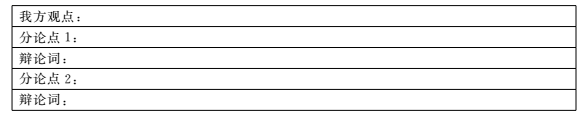 湖南省五市十校 2021年下学期高一年级联考    政  治  参  考  答  案一、选择题：本题共16小题，每小题3分，共计48分。在每小题列出的四个选项中，只有一个选项时符合题目要求的。1.A【详解】“父亲在山上耕田，儿子在山下开荒。六月的季节，田中稻谷还没有抽穗，而官家收税仓库早已修好等待征敛。”本诗描绘了封建者残酷剥削、通过地租压榨农民的深刻主题。而封建土地所有制是地主阶级剥削农民的基础。封建地主阶级正是凭借对土地的占有，使农民不得不依附于地主，屈从于地主阶级的奴役，造成这一现象的根源是封建土地所有制，故选A。2.C【详解】②④属于“只有中国特色社会主义才能发展中国”的范畴，①③属于“只有社会主义才能救中国”的范畴，故选C。3.B【详解】此题考查的是习近平新时代中国特色社会主义思想的作用和意义。B选项符合题意。A说法错误，“学习强国”的目的是提高党员和群众的思想觉悟、文明素养和科学素养，不是学习习近平新时代中国特色社会主义思想的根本目的；C说法错误，习近平新时代中国特色社会主义思想为实现中华民族伟大复兴提供思想基础，不是根本动力；D选项，激励全党各族人民奋勇前进的强大精神力量是中国特色社会主义文化的作用和意义。故选B。4.C【详解】央企重组有利于优化国有资本布局结构，重组企业发挥协同效应，强化规模效应，实现优势互补，优化资源配置，提升整体竞争力，培育更多的世界一流企业，①④正确。②选项错误，题干没有体现以优带劣，兼并重组也不能规避市场经营风险；③选项错误，将公有制主体地位和国有经济主导作用弄混，且我国经济已由高速发展转向高质量增长阶段。故选C。5.D【详解】发挥市场在资源配置中的决定性作用不能改善和解决直播带货存在的问题，需要国家进行干预，规范市场秩序，同时需要电商企业树立诚信意识，诚信经营，需要消费者树立法律意识，懂得用法律武器来维护自身合法权益，因此排除①，选择②④；执法部门不能制定电商的经营战略，应该由电商企业来制定，排除③，故选D。6.D【详解】材料考查的是财政的作用，发挥财政在民生服务领域和“三保”工作的作用，有利于促进改善民生，实现发展成果由人民共享；财政资金重点向中西部和困难地区倾斜，有利于促进社会公平、促进区域协调发展，③④正确；中央财政转移支付属于国家再分配举措，①②观点错误。故选D。7.B【详解】材料强调的是党员同志要加强理论学习，做到为民服务，和党的先进性没有直接关系，坚持依法行政的主体是政府，不是党员，①不选；中国共产党为人民谋幸福，党员干部必须牢记党的宗旨，全心全意为民服务，②正确；题中没有涉及党的领导方式，党员没有社会管理的职能，③不选；④说法正确。故选B。8.A【详解】中方要求相应国家彻底放弃干涉中国内政的霸道行径，表明我国履行对外职能，坚定维护国家利益和国家尊严，而“维护国家稳定，促进社会发展”属于对内职能，选择①，排除④；中国政府谴责霸权主义并要求他国干涉中国内政说明我国独立处理内政外交事务不受他国控制和干涉，②正确；国家主权有两个方面的特性，即对内的至高无上性和对外的独立自主性，③错误，不选。故选A。9.D【详解】全国人大常委会是最高国家权力机关的组成部分，能依法行使宪法规定的立法权，十三届全国人大常委会第二十九次会议表决通过多项法案表明全国人大常委会表决通过的法案体现了以上观点，③④正确；表决权和审议权是人大代表的职权，①错误；全国人大在在国家机构中居于最高地位，②错误。故选D10.D【详解】人民代表大会制度是我国的根本政治制度，是我国的政体，在我国政治制度体系中居于核心地位，坚持了党的领导、人民当家作主和依法治国的统一，②④观点正确；在我国社会主义制度中具有根本性的意义的是人民民主专政，①错误；国体决定政体，③错误。故选D。11.B【详解】构建了“党建引领、主体重构、三治融合、智治支撑”的新型乡村治理共同体。体现了发挥党建在基层治理中的引领作用，提高基层治理能力，①正确；这一做法并没有创新基层群众自治组织体系，②错误。发挥村党支部、村民代表大会、社会组织、五老一新“先锋人”等在乡村治理中的作用，体现了激发“共治”的力量，有利于构建共建共治共享基层治理格局，③正确，该题讲的是基层自治，不是基层政权组织，主体混淆，④不选。故选B12.A【详解】西方的政党制度是“打橄榄球”，只有一方能赢，中国的政党制度是“唱大合唱”，共产党是指挥家，各民主党派是歌手，共谱中国特色社会主义的美好华章，能够实现共赢。这体现了我国的政党制度是一种新型的政党制度，具有显著的优越性、中国共产党和各民主党派是通力合作的亲密友党关系，①②符合题意；我国的政党制度是中国共产党领导的多党合作和政治协商制度，不是各民主党派的政治联盟，③错误；中国共产党执政、各民主党派参政，“中国共产党与各民主党派共同执政”说法错误，④不选。故选A。13.B【详解】新疆经济社会发展取得的成就在于实施了民族区域自治制度，认真贯彻了处理民族关系的基本方针，①④正确；积极引导宗教与社会主义社会相适应，而不是引导宗教与社会主义相适应，②错误；民族间存在差异性，无法消除，③错误。故选B。14.A【详解】党的十八届四中全会通过的《中共中央关于全面推进依法治国若干重大问题的决定》明确提出全面推进依法治国的总目标，即：建设中国特色社会主义法治体系，建设社会主义法治国家，①②正确；建立科学完备的中国特色社会主义法律体系和依照宪法和法律管理国家和社会事务不属于全面推进依法治国的总目标，③④错误，故选A。15.C【详解】本题考查全面依法治国的重要性，全面依法治国是解决党和国家重大问题，促进社会公平、确保党和国家长治久安的根本要求。法治是实现党的治理体系和治理能力现代化的重要支撑。②④符合题意。社会主义民主广泛而深刻的实践指的是扩大基层民主，①错误；党领导立法，科学立法的主体是立法机关，③错误。故选C16.D【详解】推进“互联网+政务服务”建设要求政府深化简政放权，优化政府职能，提高行政效能，激发市场活力。②④正确，减少社会治理的表述不科学，①不选；完善法律制度的主体不是政府，③不选。故选D。二、非选择题∶共 52 分。17.阅读材料，完成下列要求。（12分）结合材料，运用习近平新时代中国特色社会主义经济思想的主要内容，谈谈我国当前应如何稳步推动经济的高质量发展。参考答案：    ①新发展理念是习近平新时代中国特色社会主义经济思想的主要内容，推动经济高质量发展要坚持贯彻创新、协调、绿色、开放、共享发展理念。（2分）    ②坚持贯彻创新发展理念,把创新摆在国家发展全局的核心位置，不断推进理论、制度、科技、文化等各方面的创新。(2分)    ③坚持贯彻协调发展理念，实施区域协调发展战略,乡村振兴战略,缩小区域和城乡差距。(2分)    ④坚持贯彻绿色发展理念，加快推进生态文明建设和可持续发展战略，建设美丽中国。(2分)    ⑤坚持贯彻开放发展理念，发展更高层次的开放性经济，奉行互利共赢的开放的战略,遵循共商共建共享原则,在开放中实现自身发展。(2分)    ⑥坚持贯彻共享发展理念,以人民为中心，把实现人民幸福作为发展的目的和归宿，激发人民群众内生动力，做到发展为了人民、发展依靠人民、发展成果由人民共享(2分)。    （其他观点言之有理可酌情给分）18. 阅读材料，完成下列要求。（12分）结合材料，运用政治与法治相关知识，说明中国共产党为什么能够不断地创造人间奇迹？（12分）    参考答案：    ①理论是行动的先导，中国共产党拥有与时俱进的指导思想。党始终坚持以马克思主义、毛泽东思想、中国特色社会主义理论体系作为自己的行动指南，为社会主义革命和建设提供重要指引。（3分）    ②党的领导是中国特色社会主义制度的最大优势，坚持中国共产党的领导是中国社会主义革命和建设顺利开展的政治保证。党始终发挥总揽全局、协调各方的领导核心作用，带领中国人民取得了举世瞩目的成就。（3分）    ③党坚持从严治党管党，保持党的先进性与纯洁性；坚持与时俱进、开拓创新，不断提高党的执政能力和水平。（3分）    ④党始终坚持以人民为中心，紧紧依靠人民，始终不渝地把实现好维护好发展好最广大人民的根本利益作为一切工作的出发点和落脚点。（3分）    （如答党的性质、宗旨、执政理念等其他言之有理的观点，可酌情给分）19. 阅读材料，完成下列要求。（12分）结合材料，运用所学知识，说明实施乡村振兴战略是如何体现“人民当家作主”的。（12分）    参考答案：    ①我国是人民民主专政的社会主义国家，其本质是人民当家作主，实施乡村振兴符合最广大人民的根本利益，有利于守住不发生规模性返贫的底线，让全体人民共享改革发展成果，实现人民对美好生活的向往。（4分）    ②全国人大常委会是全国人大的常设机关，代表人民的意志和要求行使宪法规定的立法权，通过了《中华人民共和国乡村振兴促进法》，为全面实施乡村振兴战略提供有力法治保障，能调动农民积极性、主动性、创造性，激发乡村振兴的内生动力。（4分）    ③全国政协聚焦党和国家中心任务，履行政治协商、参政议政职能，了解脱贫群众广泛关心的问题，提出有针对性的建议和意见，助力乡村振兴事业的顺利开展。（4分）    （其他观点言之有理可酌情给分）    20.阅读材料，完成下列要求。（16分）    （1）结合材料一，运用政治与法治相关知识说明近年来我国颁布实施一系列法律法规对完善我国国家治理的作用。（10分）    （2）结合材料二，运用政治与法治相关知识，任选一方观点，写出两个分论点及对应的辩词。（6分）    参考答案：    （1）①法律是治国之重器。法治是治国理政的基本方式，是推进国家治理体系和治理能力现代化的保障。(3分）    ②近年来一系列法律法规的出台促进了我国法制的完善，有利于建立完备的法律体系，制定出良法，实现国家治理有法可依。 (3分）    ③我国新出台的法律法规有利于规范权力运行、保障公民合法权益，有利于协调社会关系，化解社会矛盾；有利于促进社会公平正义，实现长治久安。(4分）    （其他观点言之有理可酌情给分）    （2）正方可以从法治、规则、秩序等角度回答。反方可以从道德、文化、自律等角度回答。每个分论点及辩论词记3分，共6分。    要求：观点鲜明、能明确表达自己的见解；紧扣观点，综合运用学科知识展开论述；知识运用准确；逻辑严密，条理清晰，可结合自身实际。12345678910111213141516ACBCDDBADDBABACD